teden : od 23. 3. 2020 do 27. 3. 2020Do konca tedna mi pošljite fotografije vašega dela, lahko  vsak dan sproti ali v celoti ob koncu tedna. Naloge bom pregledala in vam sporočila morebitne popravke. ponedeljek: Mešane naloge iz Kengurujahttps://www.dmfa.si/Tekmovanja/Kenguru/SpletnoTekmovanje.aspxIzberite tekmovalno skupino:   2019:OŠ 89: Čas reševanje 90. 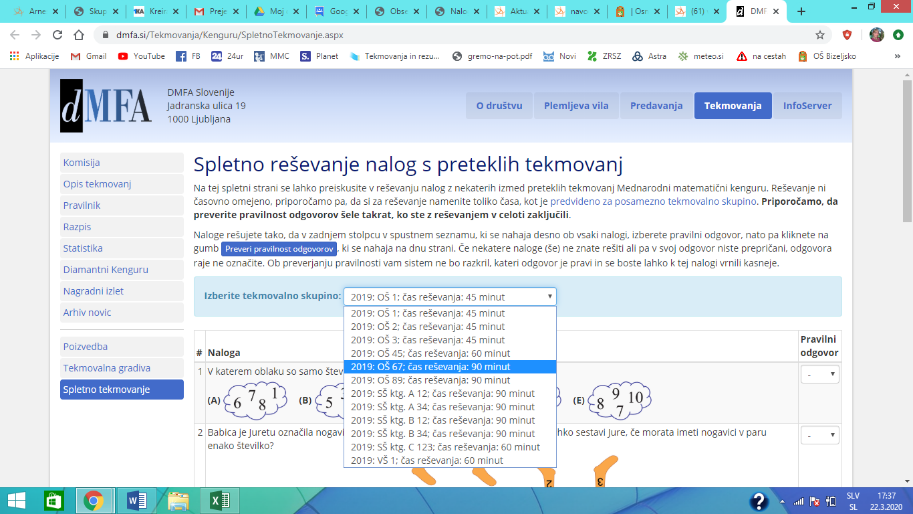  Ker je za vse naloge predviden čas reševanja 90 min, ne rabite rešiti vseh nalog. VI si vzemite za reševanje nalog 30 min časa. Nekatere naloge bo potrebno reševati v zvezek. Ob vsaki nalogi, skrajno desno, zapišete vašo rešitev. Ob koncu reševanja preverite svoje odgovore s tipko Preveri pravilnost reševanja.  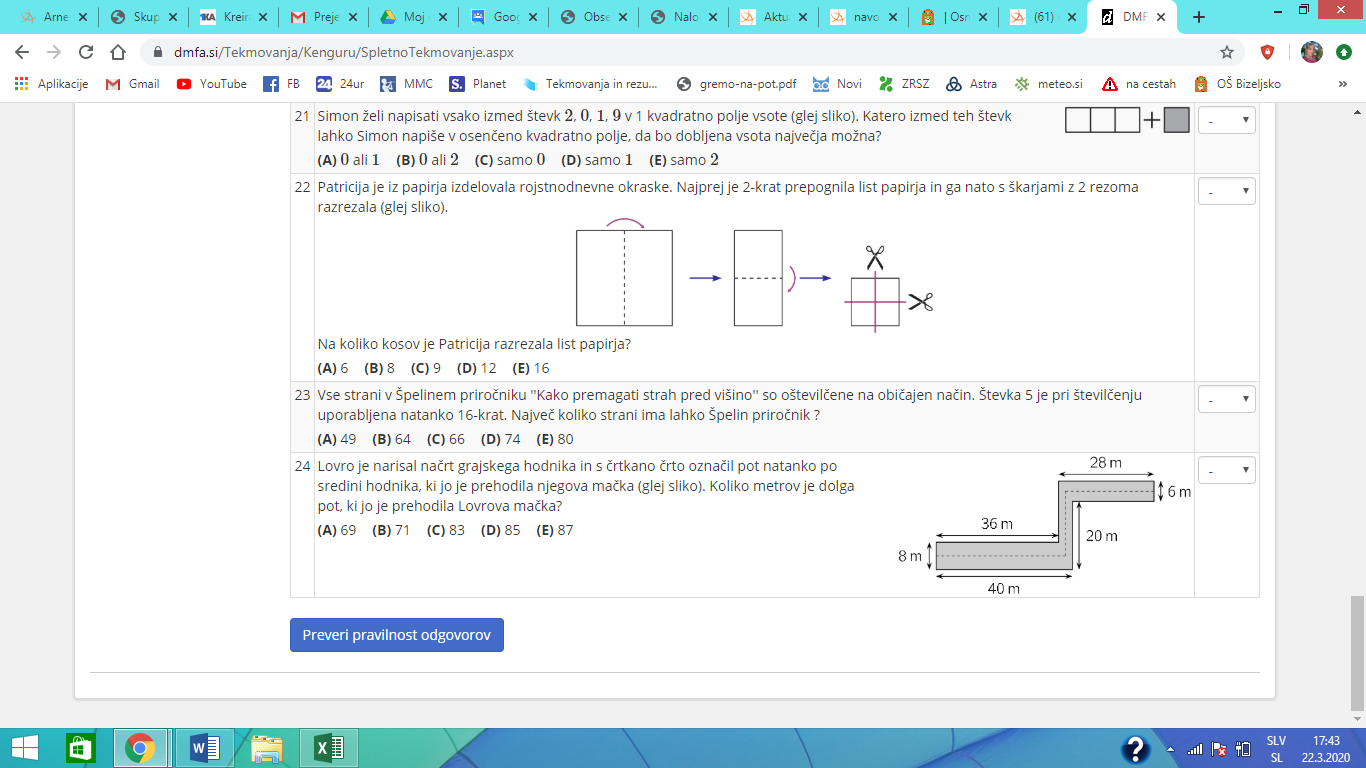 Ob koncu reševanja, mi na elektronski naslov sporočite, koliko nalog ste rešili pravilno.  Morda priložite tudi kakšno zanimivo fotografijo.torek: MEŠANE NALOGE IZ VALJAPostopke reševanje pišite v zvezek, KJER NE GRE NA PAMET.https://eucbeniki.sio.si/mat9/919  stran 449 / od 1 do 7 naloge                                                               stran 450/naloge 11,12,15                                                               stran 451/ naloge 18, 21torek: ISP: NPZ za leto 2017sreda: Mešane naloge iz prizme -ponovitevPostopke reševanje pišite v zvezek, KJER NE GRE NA PAMET.https://eucbeniki.sio.si/mat9/910/index5.html   stran 386  in 387petek: Utrjevanje, valj, prizmaOb 11.00 se dobimo na video konferenci v živo. Na mail boste par minut prej dobili povezavo. Za dodatna navodila mi lahko pišete na mail. Za vsa vprašanja in nejasnosti sem dosegljiva tudi na elektronski naslov sabina.bunsek@guest.arnes.si 